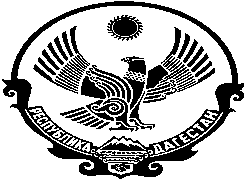                     РЕСПУБЛИКА ДАГЕСТАН КИЗЛЯРСКИЙ РАЙОН                                                                                                      АДМИНИСТРАЦИЯ МУНИЦИПАЛЬНОГО ОБРАЗОВАНИЯ             СЕЛЬСКОГО ПОСЕЛЕНИЯ «СЕЛЬСОВЕТ «МАЛОАРЕШЕВСКИЙ»368806  Респ Дагестан, Кизлярский район, с. Малая-Арешевка, ул.Дробот, д.15, тел.  89285569555   Постановление«О присвоении адреса объектам адресации»«4» декабря 2023 года                                                                                           №02-06/22       В соответствии с Федеральным Законом от 06.10.2003 г. №131 – ФЗ «Об общих принципах организации местного самоуправления в Российской Федерации», Федеральным законом от 28.12.2014 №443-ФЗ «О федеральной информационной адресной системе и внесении изменений в Федеральный закон «Об общих принципах организации местного самоуправления в Российской Федерации», постановлением правительства Российской Федерации от 19.11.2014 №1221 «Об утверждении Правил присвоения, изменения и аннулирования адресов», руководствуясь Уставом МО СП «сельсовет «Малоарешевский»»ПОСТАНОВЛЯЕТ:     Присвоить адрес объектам адресации согласно приложению №1 к настоящему постановлению;     Разместить в Государственном адресном реестре сведения о наименовании адресов объектов адресации согласно приложению №1 к постановлению;      Опубликовать настоящее постановление на официальном сайте Администрации СП «сельсовет «Малоарешевский»;     Настоящее постановление вступает в силу после его официального опубликования;     Контроль над исполнением настоящего постановления оставляю за собой.Глава администрации МО СП	         «сельсовет «Малоарешевский»                                     М.И.МагомедовПриложение №1к постановлению                                                                                                          Главы МО СП«сельсовет «Малоарешевский»                         от «4» 12 2023 года                                                                                       №02-06/ 22	Перечень присвоенных адресов элементам улично-дорожной сети1.Российская Федерация, Республика Дагестан, муниципальный район, Кизлярский, сельское поселение «сельсовет Малоарешевский»село Малая-Арешевка, улица Мельникова 2а земельный участок с кадастровым номером 05:02:000011:66                                                                             2.Российская Федерация, Республика Дагестан, муниципальный район, Кизлярский, сельское поселение «сельсовет Малоарешевский»                                           село Малая-Арешевка, улица Мельникова 2 земельный участок с кадастровым номером 05:02:000011:807                                                                                         3.Российская Федерация, Республика Дагестан, муниципальный район, Кизлярский, сельское поселение «сельсовет Малоарешевский»село Малая-Арешевка, улица Мельникова 4 земельный участок с кадастровым номером 05:02:000011:645                                                                                               
4.Российская Федерация, Республика Дагестан, муниципальный район, Кизлярский, сельское поселение «сельсовет Малоарешевский»                                село Малая-Арешевка, улица Мельникова 8 земельный участок с кадастровым номером 05:02:000011:601                                                                                             5.Российская Федерация, Республика Дагестан, муниципальный район, Кизлярский, сельское поселение «сельсовет Малоарешевский» село Малая-Арешевка, улица Мельникова 10 земельный участок с кадастровым номером 05:02:000011:604                                                                                                          6.Российская Федерация, Республика Дагестан, муниципальный район, Кизлярский, сельское поселение «сельсовет Малоарешевский»                                                     село Малая-Арешевка, улица Мельникова 14 земельный участок с кадастровым номером 05:02:000011:602                                                                                                   7.Российская Федерация, Республика Дагестан, муниципальный район, Кизлярский, сельское поселение «сельсовет Малоарешевский»                                             село Малая-Арешевка, улица Мельникова 20 земельный участок с кадастровым номером 05:02:000011:538                                                                                        8.Российская Федерация, Республика Дагестан, муниципальный район, Кизлярский, сельское поселение «сельсовет Малоарешевский»                                        село Малая-Арешевка, улица Мельникова 24 земельный участок с кадастровым номером 05:02:000011:236                                                                                           9.Российская Федерация, Республика Дагестан, муниципальный район, Кизлярский, сельское поселение «сельсовет Малоарешевский» село Малая-Арешевка, улица Мельникова, дом 38 с кадастровым номером 05:02:000011: 1022                                                                                                                                                                                            10.Российская Федерация, Республика Дагестан, муниципальный район, Кизлярский, сельское поселение «сельсовет Малоарешевский»                                          село Малая-Арешевка, улица Мельникова 38 земельный участок с кадастровым номером 05:02:000011:241                                                                                         11.Российская Федерация, Республика Дагестан, муниципальный район, Кизлярский, сельское поселение «сельсовет Малоарешевский»село Малая-Арешевка, улица Мельникова 40 земельный участок с кадастровым номером 05:02:000011:728                                                                                                            12.Российская Федерация, Республика Дагестан, муниципальный район, Кизлярский, сельское поселение «сельсовет Малоарешевский»                                            село Малая-Арешевка, улица Мельникова 42 земельный участок с кадастровым номером 05:02:000011:523                                                                                                           13. Российская Федерация, Республика Дагестан, муниципальный район, Кизлярский, сельское поселение «сельсовет Малоарешевский»                                      село Малая-Арешевка, улица Мельникова 46 земельный участок с кадастровым номером 05:02:00 00 11:0343                                                                                 14.Российская Федерация, Республика Дагестан, муниципальный район, Кизлярский, сельское поселение «сельсовет Малоарешевский» село Малая-Арешевка, улица Мельникова 52 земельный участок с кадастровым номером 05:02:000011:806                                                                                                          15.Российская Федерация, Республика Дагестан, муниципальный район, Кизлярский, сельское поселение «сельсовет Малоарешевский» село Малая-Арешевка, улица Мельникова 72 земельный участок с кадастровым номером 05:02:000011:723                                                                                                             16.Российская Федерация, Республика Дагестан, муниципальный район, Кизлярский, сельское поселение «сельсовет Малоарешевский»                                     село Малая-Арешевка, улица Мельникова  74 земельный участок с кадастровым номером 05:02:000011:752                                                                                                             17. Российская Федерация, Республика Дагестан, муниципальный район, Кизлярский, сельское поселение «сельсовет Малоарешевский» село Малая-Арешевка, улица Мельникова 50 земельный участок с кадастровым номером 05:02:000011:521                                                                                                     18.Российская Федерация, Республика Дагестан, муниципальный район, Кизлярский, сельское поселение «сельсовет Малоарешевский» село Малая-Арешевка, улица Мельникова 81а земельный участок с кадастровым номером 05:02:000011:516                                                                                                            19.Российская Федерация, Республика Дагестан, муниципальный район, Кизлярский, сельское поселение «сельсовет Малоарешевский» село Малая-Арешевка, улица Мельникова 65 земельный участок с кадастровым номером 05:02:000011:703                                                                                                         20.Российская Федерация, Республика Дагестан, муниципальный район, Кизлярский, сельское поселение «сельсовет Малоарешевский» село Малая-Арешевка, улица Мельникова 60 земельный участок с кадастровым номером 05:02:000011:384                                                                                                 21.Российская Федерация, Республика Дагестан, муниципальный район, Кизлярский, сельское поселение «сельсовет Малоарешевский»                                   село Малая-Арешевка, улица Мельникова 58 земельный участок с кадастровым номером 05:02:000011:1016                                                                                   22.Российская Федерация, Республика Дагестан, муниципальный район, Кизлярский, сельское поселение «сельсовет Малоарешевский» село Малая-Арешевка, улица Мельникова 57 земельный участок с кадастровым номером 05:02:000011:520                                                                                               23.Российская Федерация, Республика Дагестан, муниципальный район, Кизлярский, сельское поселение «сельсовет Малоарешевский» село Малая-Арешевка, улица Мельникова 53 земельный участок с кадастровым номером 05:02:000011:799                                                                                                       24.Российская Федерация, Республика Дагестан, муниципальный район, Кизлярский, сельское поселение «сельсовет Малоарешевский» село Малая-Арешевка, улица Мельникова 48 земельный участок с кадастровым номером 05:02:000011:519                                                                                                    25.Российская Федерация, Республика Дагестан, муниципальный район, Кизлярский, сельское поселение «сельсовет Малоарешевский» село Малая-Арешевка, улица Мельникова 47 земельный участок с кадастровым номером 05:02:000011:507                                                                                                    26.Российская Федерация, Республика Дагестан, муниципальный район, Кизлярский, сельское поселение «сельсовет Малоарешевский» село Малая-Арешевка, улица Мельникова 34 земельный участок с кадастровым номером 05:02:000011:711                                                                                                   27.Российская Федерация, Республика Дагестан, муниципальный район, Кизлярский, сельское поселение «сельсовет Малоарешевский» село Малая-Арешевка, улица Мельникова 27 земельный участок с кадастровым номером 05:02:000011:348                                                                                                     28.Российская Федерация, Республика Дагестан, муниципальный район, Кизлярский, сельское поселение «сельсовет Малоарешевский»                                    село Малая-Арешевка, улица Мельникова 25  земельный участок с кадастровым номером 05:02:000011:1051                                                                                       29.Российская Федерация, Республика Дагестан, муниципальный район, Кизлярский, сельское поселение «сельсовет Малоарешевский» село Малая-Арешевка, улица Мельникова 23 земельный участок с кадастровым номером 05:02:000011:722                                                                                                                                           30.Российская Федерация, Республика Дагестан, муниципальный район, Кизлярский, сельское поселение «сельсовет Малоарешевский» село Малая-Арешевка, улица Мельникова 21 земельный участок с кадастровым номером 05:02:000011:522                                                                                                          31.Российская Федерация, Республика Дагестан, муниципальный район, Кизлярский, сельское поселение «сельсовет Малоарешевский» село Малая-Арешевка, улица Мельникова 19а земельный участок с кадастровым номером 05:02:00 00 11:502    